BUSINESS 565/12021MARKING SCHEME1.	Outline four ways in which a good business structure is of benefit to a business organization(4mks)Facilitates easy control of workersFacilitates easy evaluation of workersReduces confusion among workersEnhances teamwork			(4x1=4mks)2.	Outline four difficulties that would be faced by an individual in the satisfaction of human Wants 												(4mks)Needs are unlimitedDifferent tastes and preferencesGovernment restrictionsDifferent prices of goodsLimited resources/income	(4x1=4mks    3    (i) Form       (ii) Possession      (iii) Place      (iv) Place				(4mks)	(4x1=4mks)4.	Using a diagram, illustrate how a decrease in demand occurs while holding all factors constant apart from price										(4mks)	4x15.	State four circumstances under which it may be appropriate to use personal selling as a form of product promotion										(4mks)Its not easy to ignore like other methods Its more persuasiveImmediate feed back about the product is gotSeller is able to direct effort to a specific groupConsumers are shown how to use a product Demonstration can be doneSuitable for both the literate and illiterate	(4x1=4mks)6.	K Ltd a manufacturing firm has been performimg poorly in the recent past. Highlight four measures that they can take  to improve their profitabilility						(4mks)Improve on personnel managementLocate the business where customers are many Manage finances properlyImprove on public relationsBeing more creative and innovativeManaging debts carefullyGetting more capital to finance operationsShould invest in more research to find out better production method7.	State four functions of commercial attaches							(4mks)Look for market for Kenyan goods abroadOrganize trade tours for Kenyan tradersInform local producers of standards required and procedures in foreign countriesHelp in identifying agents in foreign countries for local producersOrganize training for local businessmen abroadAvail information about selling opportunities in foreign countries 		(4x1=4mks)8.	Give four reasons why some traders prefer to operate supermarket business		(4mks)Increase salesLower operational costsEnjoy economies of saleTime is saved9.	State four reasons why short message service (SMS) is replacing letters as a way of communication												(4mks)Cheap to use SMS servicesFaster than lettersCan be sent to many at onceRealiable-delivery reports are given		(4x1=4mks)10.	Describe four channels used when importing commodities					(4mks)Foreign exporter		wholesaler 		retailer 		consumerForeign exporter 		import trader		consumerForeign exporter 		import agent		consumerForeign exporter		import agent		consumerForeign exporter		import agent		wholesaler 	      retailer 		consumer Foreign exporter              exporters representative            wholesaler            retailer            consumer Exporter  		exporters representative		consumer 11.	Outline four emerging trends in office management                  	(4mks)	Use of computersUsing open plan officeMerging duties of staff membersAdapting customer care centersUse of modern communication methodsOpening up offices away from town centers		(4x1=4mks)12.	Give four benefits that are likely to result form a modern railway network in the country	(4mks)Effective in transporting heavy and bulky goodsReduce damage of roads  by vehiclesCommodities will be transported cheaply over long distanceRoad and port congestion will reducePollution along the roads will reduce13.	Outline four features  of monopolistic  competition						(4mks)Many sellers and buyersProducts are differentiatedNo barriers to entryNo firm has to control over factors of productionProducts are not perfect substitutesNo interdependence in pricing between the firms	(4x1=4)14.	State four merits of storing goods in a public warehouse					(4mks)Goods can be sold without physical movementTraders do not incur costs of constructing their own warehousesGoods can be used as collateral to get short term loansGoods are insuredEnables large scale buyers to accommodate bulk from small scale sellersAdditional services e.g. repairs are provided15.	The following account balances were extracted from the migingo traders on 30th April 2002            Machinery                     460,000                           Stock                       20,000            Debtors                         50,400                             Cash in hand            35,000            Creditors                      38,200                              Bank overdraft        65,900            Determine capital as at 30th April 2012           Total Assets                                                                  Total Liabilities           Machinery            460,000           Debtors                50,400           Stock                    20,000           Cash in hand        35000                                        565,400                                              565,400           Less liabilities          Creditors               38200          Bank overdraft      65900                                        104,100                                               104,100          Capital                                                                              461,30016.	The table below shows descriptions of different types of partners. Identify type of partners that match the description17.	On 31st December 2013 Kiu Traders had made a turnover of Sh.80,000 for the fear and had a closing stock of SH.10,000. If the business was working at a margin of 20%, draw its trading account for the period ending 31st, December 2013								(4mks)KIU Traders Trading a/cFor the period ending 31/12/201418.	Outline four source documents used in recording transaction.           (a)Invoice          (b) Debit note         (c) Credit note         (d) Receipts         (e) Payment voucher          (d) Cash sale slip19.	On 1st March 2006 the cash book of Kericho traders whowed cash and bank balances of sh. 15000 and sh 147,000 respectively. The following transactions took place during the month        May 3 cash sales sh. 120,000       May 11 paid sh. 7,500 cash in respect to wages       May 16 received a cheque of sh. 250,000 from a debtor       May 26 withdrew sh. 25,000 from bank for office use.       May 29 paid sh. 97,000 cash to creditor       Prepare a two column cash book      Two column cash book          Dr                                        Cash book                                                                     Er20.Meaning of insurance terms(a) Surrender value – Amount of money that is refundable to the insured by insurer incase the insured has terminated the contract before maturity.(b) Beneficiaries- People named named in a life assurance policy to be paid in event of death of the assured.(c) Re – insurance – An insurance company insuring the same property it has covered with another insurance company called the  re – insurer.      d) Cover note – a document issued by an insurance company to insured when the insured has paid the            first premium while awaiting the policy to be processed.21.	Match the following description of errors with the type  of   errors  made when keeping books  of accounts											(4mks)22.	Give three reasons why the per capita income of a country may not change 		(3mks)When total output and total population increase at the same rateWhen total output and total population decrease at the same rateWhen total output and total population remain constant23.	The diagram below shows a population pyramid for a certain country	Give four challenges facing this country							(4mks)High dependency ratioLow labour supply in the countryReduced savings and investmentsDiversion of government expenditureLikelihood of high unemployment ratesIncrease in social evils  by the idle young population24.	Show the accounts to be debited or credited for the following transactions 			(4mks)25.	Give four reasons for the increased use of mobile phones in banking. (4mks)	(a) Fast in transacting business            (b) Reduce s paper work            (c) May be used to pay utility bills            (d) One can access account balance            (e) Safe to use (use of secret pin) i.e. reduce risk of carrying cash             (f) May be used to buy airtime            (g) Easy transfer of funds from one account to another            (h) Easy to  monitor ones financial transactors details            (i) Easy transfer of money from account to phone for other transactions.Description Type of partner Do not contribute capitalsThose whose private properties can be used to pay business costsDo not participate actively in managementAre above 18 years of ageNominalOrdinary/generalDormantMajor Cost of goods available for sale 74,000√√Less closing stock                    10,000√                 Cost of sales            64,000Gross profit                             16,000√	                	80,000Sales 80,000√                                         80,000DateParticularsBFcashbankDateparticularscashBank2006May 1Bal. b/d15000147,0002006May 11wages7500May 3Sales120,000May 26Cash25,000May 16Debtors25,000May 29Creditors97000May 26Bank25,000May 31Bal.c /d55,500372,000160,000397,000160,000397,000June 1Bal. b/d55,500372,2000Description Error type Occurs where errors is both the debit and credit balances are of equal amountsCompensating errorsOccurs where a transaction is not recorded at all in the booksError of omission Occurs when entries are made in the wrong class of accountsError of principleOccurs where both the debit and credit entries are made using  similar but erroneous figures Error of original entrya/c to debita/c to creditWages CashDrawings CashOffice equipment Sao ltdTelephone billCash at bank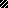 